Usando los 5 sentidosMarca con "x" los sentidos que se te nombran.¡MIS SENTIDOS SON IMPORTANTES!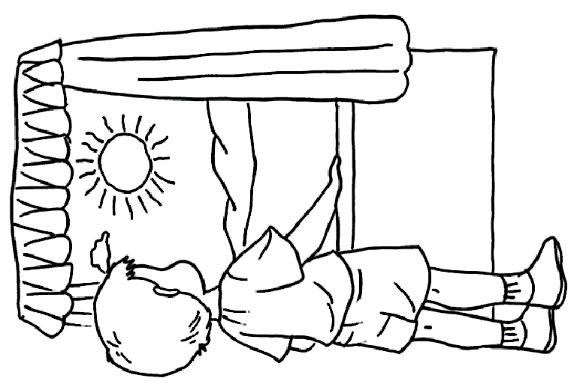 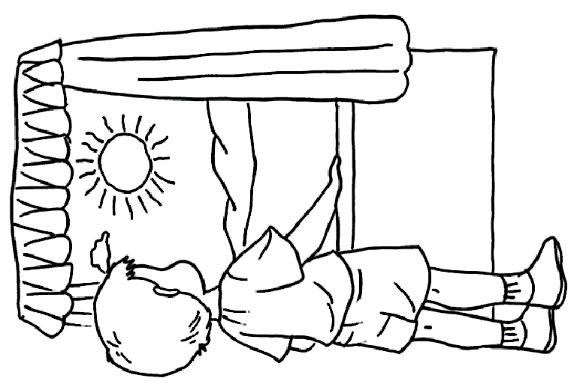 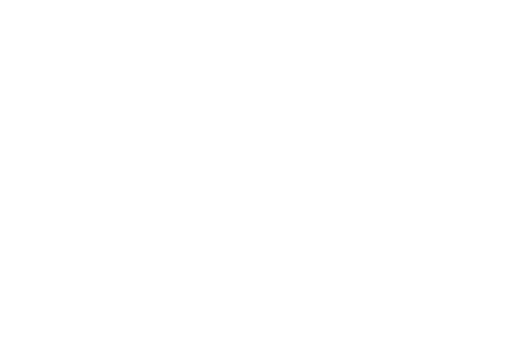 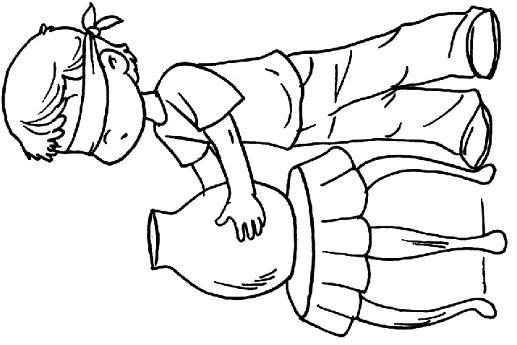 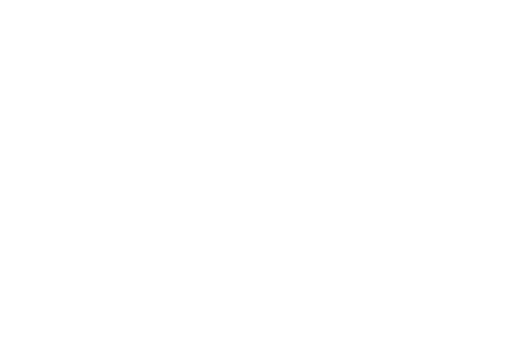 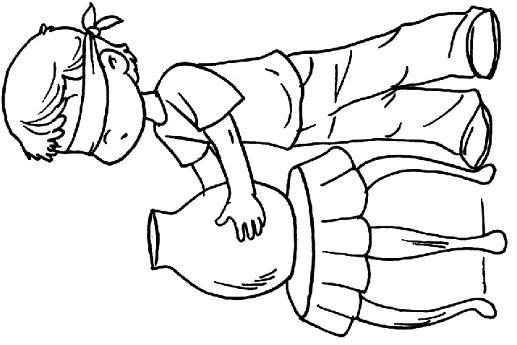 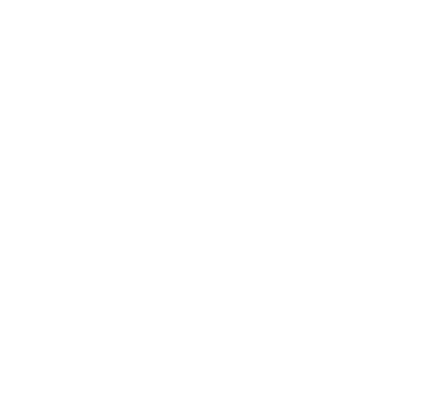 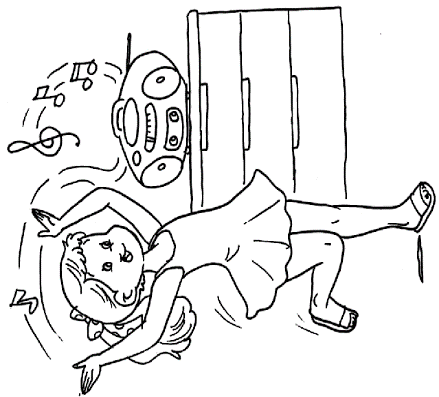 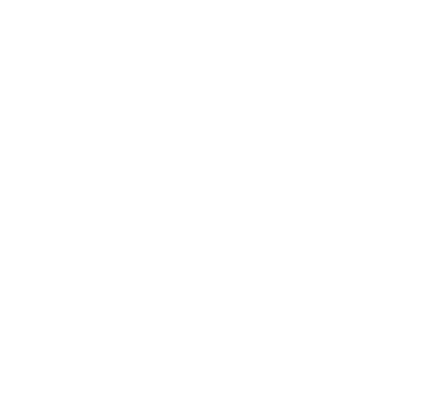 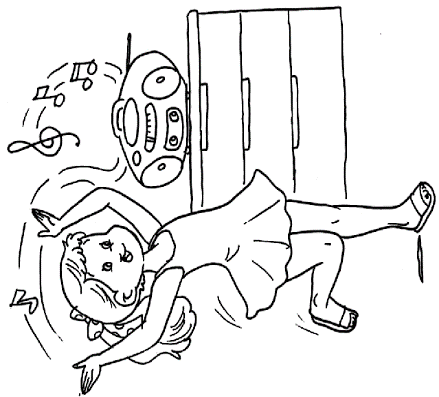 